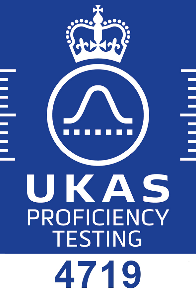 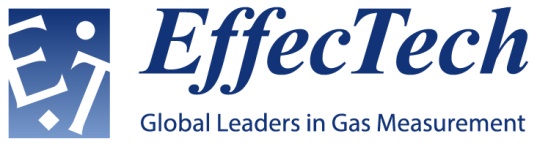 Global Gas and LNG Proficiency Testing Scheme - Enrolment FormEffecTech is accredited by the United Kingdom Accreditation Service (UKAS) to provide this Proficiency Testing Scheme in accordance with the requirements of ISO/IEC 17043 : 2010Terms and ConditionsEffecTech general terms and conditions apply (available on request)Prices exclude VAT and all local taxes (if applicable)Prices exclude any transportation costsPayment terms are on receipt of invoice and prior to issue of final reportRefunds will not be given for failure to take part in any round of the schemeApplication of the protocol document is requiredParticipant Name / CompanyMixture TypePrice per Round (Euro)January 2024(24Q1)April 2024 (24Q2)July 2024 (24Q3)October 2024(24Q4)LNG composition1936propane composition1870MR composition1591sulphur component mixture2352Participant Project ManagerParticipant Project Managercontact namejob titleemail addresstelephone numberfax numberConsignment DetailsConsignment Detailssite contact namedelivery addressemail addresstelephone numberfax numberAccounting DetailsAccounting Detailsinvoice addresscontact name email addresstelephone numberfax numberVAT registration numberpreferred trading currencyPurchase Order NumberSignatureDate